Short term plan Teacher: Abdumavlanov Amirkhon.LESSON: English   Theme: Free timeLESSON: English   Theme: Free timeLESSON: English   Theme: Free timeLESSON: English   Theme: Free timeLESSON: English   Theme: Free timeSchool: UlykbekSchool: UlykbekSchool: UlykbekSchool: UlykbekDate: 29.01.2019Date: 29.01.2019Date: 29.01.2019Date: 29.01.2019Date: 29.01.2019Teacher’s name: AmirkhonTeacher’s name: AmirkhonTeacher’s name: AmirkhonTeacher’s name: AmirkhonCLASS: 4 ZCLASS: 4 ZCLASS: 4 ZCLASS: 4 ZCLASS: 4 ZLearning objectives(s) that this lesson is contributing toLearning objectives(s) that this lesson is contributing toLearning objectives(s) that this lesson is contributing to4.L3 understand the main points of short supported talk on an increasing range of general and some curricular topics4.S6 take turns when speaking with others in a growing range of short, basic exchanges4.R3 recognize basic opinions in short, simple texts on an increasing range of general range of general and some curricular topics4.L3 understand the main points of short supported talk on an increasing range of general and some curricular topics4.S6 take turns when speaking with others in a growing range of short, basic exchanges4.R3 recognize basic opinions in short, simple texts on an increasing range of general range of general and some curricular topics4.L3 understand the main points of short supported talk on an increasing range of general and some curricular topics4.S6 take turns when speaking with others in a growing range of short, basic exchanges4.R3 recognize basic opinions in short, simple texts on an increasing range of general range of general and some curricular topics4.L3 understand the main points of short supported talk on an increasing range of general and some curricular topics4.S6 take turns when speaking with others in a growing range of short, basic exchanges4.R3 recognize basic opinions in short, simple texts on an increasing range of general range of general and some curricular topics4.L3 understand the main points of short supported talk on an increasing range of general and some curricular topics4.S6 take turns when speaking with others in a growing range of short, basic exchanges4.R3 recognize basic opinions in short, simple texts on an increasing range of general range of general and some curricular topics4.L3 understand the main points of short supported talk on an increasing range of general and some curricular topics4.S6 take turns when speaking with others in a growing range of short, basic exchanges4.R3 recognize basic opinions in short, simple texts on an increasing range of general range of general and some curricular topicsLesson objectivesLesson objectivesLesson objectivesLearners will be able to:Learners will be able to:Learners will be able to:Learners will be able to:Learners will be able to:Learners will be able to:Lesson objectivesLesson objectivesLesson objectivesSome students need to leam moreSome students need to leam moreSome students need to leam moreSome students need to leam moreSome students need to leam moreSome students need to leam morePrevious learningPrevious learningPrevious learningFussy FreddyFussy FreddyFussy FreddyFussy FreddyFussy FreddyFussy FreddyPlanPlanPlanPlanPlanPlanPlanPlanPlanPlanned timingsPlanned activities (replace the notes below with your planned activities)Planned activities (replace the notes below with your planned activities)Planned activities (replace the notes below with your planned activities)Planned activities (replace the notes below with your planned activities)Planned activities (replace the notes below with your planned activities)Planned activities (replace the notes below with your planned activities)ResourcesResources3 min1 min5 min7 minOrganization moment:                   Good morning, good morning                    Good morning to you                    Good morning, good morning,                    We are glad to see you. The students will wish their best wishes  to each other.Checking the homework.  Divide into two groups by using <<snowlflake>>.I-groups                             II-groupsSunday:                              Saturday:Lead in:	1 What do you during the holidays?2 What a rest?Leaners guess the new theme from the videoWhat do you see in this video?Let’s watch the video about free timeNew words 
Swimming|swimmin|- жүзу/купаться 
Make |ˈmeɪk|- жасау/ изготовление 
Go |ɡaʊ| - бару/ идти 
Collect |kəˈlekt|- жинау/ собирать 
Draw |drɔː|- сурет салу/ рисовать 
Listen |ˈlɪs(ə)n| - тыңдау/ слушать 
Write |rʌɪt| - жазу/ писать 
Watch |wɒtʃ| - көру/ смотреть 
Ride |raɪd| - тебу/ кататьсяReading-[ridin]-оқу/читатьWarm up. Match the sentences with pictures and answer the questions: What do Iza and Boris do in their free time?  Who does what? 
1. I take my dog for a walk. 
2. I play computer games. . 
3. I collect badges. 
4. I draw cartoons. 
5. I listen to music. 
6. I ride my bike. 
7. I watch TV. 
8. I read books 
9. I go swimming. 
10. I make model planes. 
Exercise 4                                                                                Can you remember who does these things? Say the name. Who makes model planes? Boris makes model planes. Who writes a diary? (Iza) Iza writes a diary. Etc. Who collects badges? (Boris) Who takes a dog for a walk? (Iza) 
Who reads books? (Boris) Who draws cartoons? (Iza) Who goes swimming? (Iza) Who rides a bike? (Boris) Who plays computer games? (Boris) Who goes ice – skating? (Boris) Who watches TV? (Iza) Organization moment:                   Good morning, good morning                    Good morning to you                    Good morning, good morning,                    We are glad to see you. The students will wish their best wishes  to each other.Checking the homework.  Divide into two groups by using <<snowlflake>>.I-groups                             II-groupsSunday:                              Saturday:Lead in:	1 What do you during the holidays?2 What a rest?Leaners guess the new theme from the videoWhat do you see in this video?Let’s watch the video about free timeNew words 
Swimming|swimmin|- жүзу/купаться 
Make |ˈmeɪk|- жасау/ изготовление 
Go |ɡaʊ| - бару/ идти 
Collect |kəˈlekt|- жинау/ собирать 
Draw |drɔː|- сурет салу/ рисовать 
Listen |ˈlɪs(ə)n| - тыңдау/ слушать 
Write |rʌɪt| - жазу/ писать 
Watch |wɒtʃ| - көру/ смотреть 
Ride |raɪd| - тебу/ кататьсяReading-[ridin]-оқу/читатьWarm up. Match the sentences with pictures and answer the questions: What do Iza and Boris do in their free time?  Who does what? 
1. I take my dog for a walk. 
2. I play computer games. . 
3. I collect badges. 
4. I draw cartoons. 
5. I listen to music. 
6. I ride my bike. 
7. I watch TV. 
8. I read books 
9. I go swimming. 
10. I make model planes. 
Exercise 4                                                                                Can you remember who does these things? Say the name. Who makes model planes? Boris makes model planes. Who writes a diary? (Iza) Iza writes a diary. Etc. Who collects badges? (Boris) Who takes a dog for a walk? (Iza) 
Who reads books? (Boris) Who draws cartoons? (Iza) Who goes swimming? (Iza) Who rides a bike? (Boris) Who plays computer games? (Boris) Who goes ice – skating? (Boris) Who watches TV? (Iza) Organization moment:                   Good morning, good morning                    Good morning to you                    Good morning, good morning,                    We are glad to see you. The students will wish their best wishes  to each other.Checking the homework.  Divide into two groups by using <<snowlflake>>.I-groups                             II-groupsSunday:                              Saturday:Lead in:	1 What do you during the holidays?2 What a rest?Leaners guess the new theme from the videoWhat do you see in this video?Let’s watch the video about free timeNew words 
Swimming|swimmin|- жүзу/купаться 
Make |ˈmeɪk|- жасау/ изготовление 
Go |ɡaʊ| - бару/ идти 
Collect |kəˈlekt|- жинау/ собирать 
Draw |drɔː|- сурет салу/ рисовать 
Listen |ˈlɪs(ə)n| - тыңдау/ слушать 
Write |rʌɪt| - жазу/ писать 
Watch |wɒtʃ| - көру/ смотреть 
Ride |raɪd| - тебу/ кататьсяReading-[ridin]-оқу/читатьWarm up. Match the sentences with pictures and answer the questions: What do Iza and Boris do in their free time?  Who does what? 
1. I take my dog for a walk. 
2. I play computer games. . 
3. I collect badges. 
4. I draw cartoons. 
5. I listen to music. 
6. I ride my bike. 
7. I watch TV. 
8. I read books 
9. I go swimming. 
10. I make model planes. 
Exercise 4                                                                                Can you remember who does these things? Say the name. Who makes model planes? Boris makes model planes. Who writes a diary? (Iza) Iza writes a diary. Etc. Who collects badges? (Boris) Who takes a dog for a walk? (Iza) 
Who reads books? (Boris) Who draws cartoons? (Iza) Who goes swimming? (Iza) Who rides a bike? (Boris) Who plays computer games? (Boris) Who goes ice – skating? (Boris) Who watches TV? (Iza) Organization moment:                   Good morning, good morning                    Good morning to you                    Good morning, good morning,                    We are glad to see you. The students will wish their best wishes  to each other.Checking the homework.  Divide into two groups by using <<snowlflake>>.I-groups                             II-groupsSunday:                              Saturday:Lead in:	1 What do you during the holidays?2 What a rest?Leaners guess the new theme from the videoWhat do you see in this video?Let’s watch the video about free timeNew words 
Swimming|swimmin|- жүзу/купаться 
Make |ˈmeɪk|- жасау/ изготовление 
Go |ɡaʊ| - бару/ идти 
Collect |kəˈlekt|- жинау/ собирать 
Draw |drɔː|- сурет салу/ рисовать 
Listen |ˈlɪs(ə)n| - тыңдау/ слушать 
Write |rʌɪt| - жазу/ писать 
Watch |wɒtʃ| - көру/ смотреть 
Ride |raɪd| - тебу/ кататьсяReading-[ridin]-оқу/читатьWarm up. Match the sentences with pictures and answer the questions: What do Iza and Boris do in their free time?  Who does what? 
1. I take my dog for a walk. 
2. I play computer games. . 
3. I collect badges. 
4. I draw cartoons. 
5. I listen to music. 
6. I ride my bike. 
7. I watch TV. 
8. I read books 
9. I go swimming. 
10. I make model planes. 
Exercise 4                                                                                Can you remember who does these things? Say the name. Who makes model planes? Boris makes model planes. Who writes a diary? (Iza) Iza writes a diary. Etc. Who collects badges? (Boris) Who takes a dog for a walk? (Iza) 
Who reads books? (Boris) Who draws cartoons? (Iza) Who goes swimming? (Iza) Who rides a bike? (Boris) Who plays computer games? (Boris) Who goes ice – skating? (Boris) Who watches TV? (Iza) Organization moment:                   Good morning, good morning                    Good morning to you                    Good morning, good morning,                    We are glad to see you. The students will wish their best wishes  to each other.Checking the homework.  Divide into two groups by using <<snowlflake>>.I-groups                             II-groupsSunday:                              Saturday:Lead in:	1 What do you during the holidays?2 What a rest?Leaners guess the new theme from the videoWhat do you see in this video?Let’s watch the video about free timeNew words 
Swimming|swimmin|- жүзу/купаться 
Make |ˈmeɪk|- жасау/ изготовление 
Go |ɡaʊ| - бару/ идти 
Collect |kəˈlekt|- жинау/ собирать 
Draw |drɔː|- сурет салу/ рисовать 
Listen |ˈlɪs(ə)n| - тыңдау/ слушать 
Write |rʌɪt| - жазу/ писать 
Watch |wɒtʃ| - көру/ смотреть 
Ride |raɪd| - тебу/ кататьсяReading-[ridin]-оқу/читатьWarm up. Match the sentences with pictures and answer the questions: What do Iza and Boris do in their free time?  Who does what? 
1. I take my dog for a walk. 
2. I play computer games. . 
3. I collect badges. 
4. I draw cartoons. 
5. I listen to music. 
6. I ride my bike. 
7. I watch TV. 
8. I read books 
9. I go swimming. 
10. I make model planes. 
Exercise 4                                                                                Can you remember who does these things? Say the name. Who makes model planes? Boris makes model planes. Who writes a diary? (Iza) Iza writes a diary. Etc. Who collects badges? (Boris) Who takes a dog for a walk? (Iza) 
Who reads books? (Boris) Who draws cartoons? (Iza) Who goes swimming? (Iza) Who rides a bike? (Boris) Who plays computer games? (Boris) Who goes ice – skating? (Boris) Who watches TV? (Iza) Organization moment:                   Good morning, good morning                    Good morning to you                    Good morning, good morning,                    We are glad to see you. The students will wish their best wishes  to each other.Checking the homework.  Divide into two groups by using <<snowlflake>>.I-groups                             II-groupsSunday:                              Saturday:Lead in:	1 What do you during the holidays?2 What a rest?Leaners guess the new theme from the videoWhat do you see in this video?Let’s watch the video about free timeNew words 
Swimming|swimmin|- жүзу/купаться 
Make |ˈmeɪk|- жасау/ изготовление 
Go |ɡaʊ| - бару/ идти 
Collect |kəˈlekt|- жинау/ собирать 
Draw |drɔː|- сурет салу/ рисовать 
Listen |ˈlɪs(ə)n| - тыңдау/ слушать 
Write |rʌɪt| - жазу/ писать 
Watch |wɒtʃ| - көру/ смотреть 
Ride |raɪd| - тебу/ кататьсяReading-[ridin]-оқу/читатьWarm up. Match the sentences with pictures and answer the questions: What do Iza and Boris do in their free time?  Who does what? 
1. I take my dog for a walk. 
2. I play computer games. . 
3. I collect badges. 
4. I draw cartoons. 
5. I listen to music. 
6. I ride my bike. 
7. I watch TV. 
8. I read books 
9. I go swimming. 
10. I make model planes. 
Exercise 4                                                                                Can you remember who does these things? Say the name. Who makes model planes? Boris makes model planes. Who writes a diary? (Iza) Iza writes a diary. Etc. Who collects badges? (Boris) Who takes a dog for a walk? (Iza) 
Who reads books? (Boris) Who draws cartoons? (Iza) Who goes swimming? (Iza) Who rides a bike? (Boris) Who plays computer games? (Boris) Who goes ice – skating? (Boris) Who watches TV? (Iza) Answer the questionsSlideVideo materialpptbookAnswer the questionsSlideVideo materialpptbook   2 min2 min8 min2 min5 min   4 min       1 min Exercise 5  Pronunciation.                                                Now pupils let’s practice the – (e)s sounds.             /s/ makes, collects, writes, takes, skates                   /z/ listens, draws, goes, reads, rides, plays                /iz/ watches  Physical training. Super Mario. Watch the video and do it like that.                                     Grammar The simple present tense in English is used to describe an action that is regular, true or normal.We use the present tense:1. For repeated or regular actions in the present time period.I take the train to the office.The train to Berlin leaves every hour.John sleeps eight hours every night during the week.2. For facts.The President of The USA lives in The White House.A dog has four legs.We come from Switzerland.3. For habits.I get up early every day.Carol brushes her teeth twice a day.They travel to their country house every weekend.4. For things that are always / generally true.It rains a lot in winter.The Queen of England lives in Buckingham Palace.They speak English at work.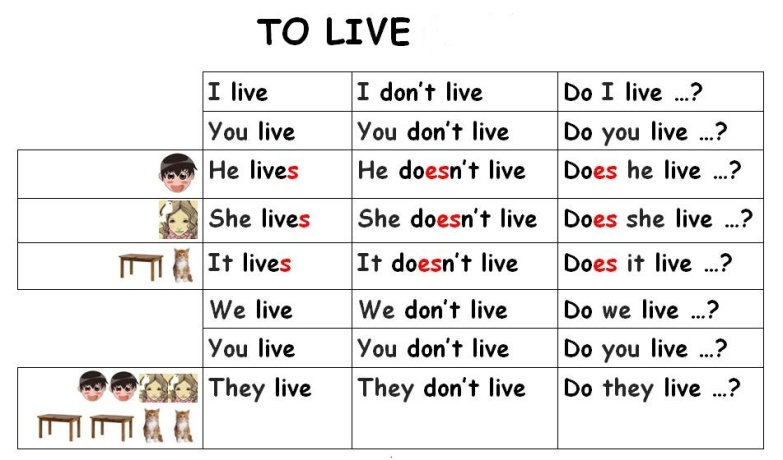 Let’s watch the video and find out the verbs Make a poster. 
Children should make a poster. And write about their free time.Exercise 6 Choose the correct words and make sentences.                                                                   Boris doesn’t go horse riding.                                                           1. Boris doesn’t go/goes horse riding.                       2. I listen/listens to music.                                           3. My best friend collect/collects badges.                  4. We play/plays football.                                                     5. Iza doesn’t make/makes model planes.                  6. She take/takes her dog for a walk.                           7. We read/reads Harry Potter books                         8. I don’t like\likes swimming.Homework Learn by heart new words                                   Exercise 8. Check your English. Complete with a suitable verb.                                                                 1. I don’t write diary.                                                 1. I don’t ____________ a diary.                              2. My best friend ____________ magazines.              3. We __________ swimming.                                   4. My best friend doesn’t ___________ to music.             5. My sister ___________ model houses.                  6. They don’t ___________their dog for a walk.      7. My brother__________ his bike to school. Exercise 5  Pronunciation.                                                Now pupils let’s practice the – (e)s sounds.             /s/ makes, collects, writes, takes, skates                   /z/ listens, draws, goes, reads, rides, plays                /iz/ watches  Physical training. Super Mario. Watch the video and do it like that.                                     Grammar The simple present tense in English is used to describe an action that is regular, true or normal.We use the present tense:1. For repeated or regular actions in the present time period.I take the train to the office.The train to Berlin leaves every hour.John sleeps eight hours every night during the week.2. For facts.The President of The USA lives in The White House.A dog has four legs.We come from Switzerland.3. For habits.I get up early every day.Carol brushes her teeth twice a day.They travel to their country house every weekend.4. For things that are always / generally true.It rains a lot in winter.The Queen of England lives in Buckingham Palace.They speak English at work.Let’s watch the video and find out the verbs Make a poster. 
Children should make a poster. And write about their free time.Exercise 6 Choose the correct words and make sentences.                                                                   Boris doesn’t go horse riding.                                                           1. Boris doesn’t go/goes horse riding.                       2. I listen/listens to music.                                           3. My best friend collect/collects badges.                  4. We play/plays football.                                                     5. Iza doesn’t make/makes model planes.                  6. She take/takes her dog for a walk.                           7. We read/reads Harry Potter books                         8. I don’t like\likes swimming.Homework Learn by heart new words                                   Exercise 8. Check your English. Complete with a suitable verb.                                                                 1. I don’t write diary.                                                 1. I don’t ____________ a diary.                              2. My best friend ____________ magazines.              3. We __________ swimming.                                   4. My best friend doesn’t ___________ to music.             5. My sister ___________ model houses.                  6. They don’t ___________their dog for a walk.      7. My brother__________ his bike to school. Exercise 5  Pronunciation.                                                Now pupils let’s practice the – (e)s sounds.             /s/ makes, collects, writes, takes, skates                   /z/ listens, draws, goes, reads, rides, plays                /iz/ watches  Physical training. Super Mario. Watch the video and do it like that.                                     Grammar The simple present tense in English is used to describe an action that is regular, true or normal.We use the present tense:1. For repeated or regular actions in the present time period.I take the train to the office.The train to Berlin leaves every hour.John sleeps eight hours every night during the week.2. For facts.The President of The USA lives in The White House.A dog has four legs.We come from Switzerland.3. For habits.I get up early every day.Carol brushes her teeth twice a day.They travel to their country house every weekend.4. For things that are always / generally true.It rains a lot in winter.The Queen of England lives in Buckingham Palace.They speak English at work.Let’s watch the video and find out the verbs Make a poster. 
Children should make a poster. And write about their free time.Exercise 6 Choose the correct words and make sentences.                                                                   Boris doesn’t go horse riding.                                                           1. Boris doesn’t go/goes horse riding.                       2. I listen/listens to music.                                           3. My best friend collect/collects badges.                  4. We play/plays football.                                                     5. Iza doesn’t make/makes model planes.                  6. She take/takes her dog for a walk.                           7. We read/reads Harry Potter books                         8. I don’t like\likes swimming.Homework Learn by heart new words                                   Exercise 8. Check your English. Complete with a suitable verb.                                                                 1. I don’t write diary.                                                 1. I don’t ____________ a diary.                              2. My best friend ____________ magazines.              3. We __________ swimming.                                   4. My best friend doesn’t ___________ to music.             5. My sister ___________ model houses.                  6. They don’t ___________their dog for a walk.      7. My brother__________ his bike to school. Exercise 5  Pronunciation.                                                Now pupils let’s practice the – (e)s sounds.             /s/ makes, collects, writes, takes, skates                   /z/ listens, draws, goes, reads, rides, plays                /iz/ watches  Physical training. Super Mario. Watch the video and do it like that.                                     Grammar The simple present tense in English is used to describe an action that is regular, true or normal.We use the present tense:1. For repeated or regular actions in the present time period.I take the train to the office.The train to Berlin leaves every hour.John sleeps eight hours every night during the week.2. For facts.The President of The USA lives in The White House.A dog has four legs.We come from Switzerland.3. For habits.I get up early every day.Carol brushes her teeth twice a day.They travel to their country house every weekend.4. For things that are always / generally true.It rains a lot in winter.The Queen of England lives in Buckingham Palace.They speak English at work.Let’s watch the video and find out the verbs Make a poster. 
Children should make a poster. And write about their free time.Exercise 6 Choose the correct words and make sentences.                                                                   Boris doesn’t go horse riding.                                                           1. Boris doesn’t go/goes horse riding.                       2. I listen/listens to music.                                           3. My best friend collect/collects badges.                  4. We play/plays football.                                                     5. Iza doesn’t make/makes model planes.                  6. She take/takes her dog for a walk.                           7. We read/reads Harry Potter books                         8. I don’t like\likes swimming.Homework Learn by heart new words                                   Exercise 8. Check your English. Complete with a suitable verb.                                                                 1. I don’t write diary.                                                 1. I don’t ____________ a diary.                              2. My best friend ____________ magazines.              3. We __________ swimming.                                   4. My best friend doesn’t ___________ to music.             5. My sister ___________ model houses.                  6. They don’t ___________their dog for a walk.      7. My brother__________ his bike to school. Exercise 5  Pronunciation.                                                Now pupils let’s practice the – (e)s sounds.             /s/ makes, collects, writes, takes, skates                   /z/ listens, draws, goes, reads, rides, plays                /iz/ watches  Physical training. Super Mario. Watch the video and do it like that.                                     Grammar The simple present tense in English is used to describe an action that is regular, true or normal.We use the present tense:1. For repeated or regular actions in the present time period.I take the train to the office.The train to Berlin leaves every hour.John sleeps eight hours every night during the week.2. For facts.The President of The USA lives in The White House.A dog has four legs.We come from Switzerland.3. For habits.I get up early every day.Carol brushes her teeth twice a day.They travel to their country house every weekend.4. For things that are always / generally true.It rains a lot in winter.The Queen of England lives in Buckingham Palace.They speak English at work.Let’s watch the video and find out the verbs Make a poster. 
Children should make a poster. And write about their free time.Exercise 6 Choose the correct words and make sentences.                                                                   Boris doesn’t go horse riding.                                                           1. Boris doesn’t go/goes horse riding.                       2. I listen/listens to music.                                           3. My best friend collect/collects badges.                  4. We play/plays football.                                                     5. Iza doesn’t make/makes model planes.                  6. She take/takes her dog for a walk.                           7. We read/reads Harry Potter books                         8. I don’t like\likes swimming.Homework Learn by heart new words                                   Exercise 8. Check your English. Complete with a suitable verb.                                                                 1. I don’t write diary.                                                 1. I don’t ____________ a diary.                              2. My best friend ____________ magazines.              3. We __________ swimming.                                   4. My best friend doesn’t ___________ to music.             5. My sister ___________ model houses.                  6. They don’t ___________their dog for a walk.      7. My brother__________ his bike to school. Exercise 5  Pronunciation.                                                Now pupils let’s practice the – (e)s sounds.             /s/ makes, collects, writes, takes, skates                   /z/ listens, draws, goes, reads, rides, plays                /iz/ watches  Physical training. Super Mario. Watch the video and do it like that.                                     Grammar The simple present tense in English is used to describe an action that is regular, true or normal.We use the present tense:1. For repeated or regular actions in the present time period.I take the train to the office.The train to Berlin leaves every hour.John sleeps eight hours every night during the week.2. For facts.The President of The USA lives in The White House.A dog has four legs.We come from Switzerland.3. For habits.I get up early every day.Carol brushes her teeth twice a day.They travel to their country house every weekend.4. For things that are always / generally true.It rains a lot in winter.The Queen of England lives in Buckingham Palace.They speak English at work.Let’s watch the video and find out the verbs Make a poster. 
Children should make a poster. And write about their free time.Exercise 6 Choose the correct words and make sentences.                                                                   Boris doesn’t go horse riding.                                                           1. Boris doesn’t go/goes horse riding.                       2. I listen/listens to music.                                           3. My best friend collect/collects badges.                  4. We play/plays football.                                                     5. Iza doesn’t make/makes model planes.                  6. She take/takes her dog for a walk.                           7. We read/reads Harry Potter books                         8. I don’t like\likes swimming.Homework Learn by heart new words                                   Exercise 8. Check your English. Complete with a suitable verb.                                                                 1. I don’t write diary.                                                 1. I don’t ____________ a diary.                              2. My best friend ____________ magazines.              3. We __________ swimming.                                   4. My best friend doesn’t ___________ to music.             5. My sister ___________ model houses.                  6. They don’t ___________their dog for a walk.      7. My brother__________ his bike to school.Book and pptVideo materialPpt, pictures and boardVideo materialposterPpt and bookbookBook and pptVideo materialPpt, pictures and boardVideo materialposterPpt and bookbookAdditional informationAdditional informationAdditional informationAdditional informationAdditional informationAdditional informationAdditional informationAdditional informationAdditional informationDifferentiation – how do you plan to give more support? How do you plan to challenge the more able learners?Differentiation – how do you plan to give more support? How do you plan to challenge the more able learners?Differentiation – how do you plan to give more support? How do you plan to challenge the more able learners?Differentiation – how do you plan to give more support? How do you plan to challenge the more able learners?Assessment – how are you planning to check learners’ learning?Assessment – how are you planning to check learners’ learning?Cross-curricular links
Health and safety check
ICT links
Values linksCross-curricular links
Health and safety check
ICT links
Values linksCross-curricular links
Health and safety check
ICT links
Values linksMore support: Weaker pupilsMore-able learners: More support: Weaker pupilsMore-able learners: More support: Weaker pupilsMore-able learners: More support: Weaker pupilsMore-able learners: Kazakh languageRussian languageKazakh languageRussian languageKazakh languageRussian languageReflectionWere the lesson objectives/learning objectives realistic? What did the learners learn today? Did my planned differentiation work well? Did I stick to timings? What changes did I make from my plan and why?ReflectionWere the lesson objectives/learning objectives realistic? What did the learners learn today? Did my planned differentiation work well? Did I stick to timings? What changes did I make from my plan and why?Use the space below to reflect on your lesson. Answer the most relevant questions from the box on the left about your lesson.Yes, the objectives were realisticHow to spend their free time.Use the space below to reflect on your lesson. Answer the most relevant questions from the box on the left about your lesson.Yes, the objectives were realisticHow to spend their free time.Use the space below to reflect on your lesson. Answer the most relevant questions from the box on the left about your lesson.Yes, the objectives were realisticHow to spend their free time.Use the space below to reflect on your lesson. Answer the most relevant questions from the box on the left about your lesson.Yes, the objectives were realisticHow to spend their free time.Use the space below to reflect on your lesson. Answer the most relevant questions from the box on the left about your lesson.Yes, the objectives were realisticHow to spend their free time.Use the space below to reflect on your lesson. Answer the most relevant questions from the box on the left about your lesson.Yes, the objectives were realisticHow to spend their free time.Use the space below to reflect on your lesson. Answer the most relevant questions from the box on the left about your lesson.Yes, the objectives were realisticHow to spend their free time.ReflectionWere the lesson objectives/learning objectives realistic? What did the learners learn today? Did my planned differentiation work well? Did I stick to timings? What changes did I make from my plan and why?ReflectionWere the lesson objectives/learning objectives realistic? What did the learners learn today? Did my planned differentiation work well? Did I stick to timings? What changes did I make from my plan and why?Yes, it raises expectationsYes, it raises expectationsYes, it raises expectationsYes, it raises expectationsYes, it raises expectationsYes, it raises expectationsYes, it raises expectationsSummary evaluationWhat two things went really well (consider both teaching and learning)?Pupils answers were good	Using visual aids was successful What two things would have improved the lesson (consider both teaching and learning)? One of my people had known more words than other  , If I gave him another tasks, it would be betterWhat have I learned from this lesson about the class or individuals that will inform my next lesson?Summary evaluationWhat two things went really well (consider both teaching and learning)?Pupils answers were good	Using visual aids was successful What two things would have improved the lesson (consider both teaching and learning)? One of my people had known more words than other  , If I gave him another tasks, it would be betterWhat have I learned from this lesson about the class or individuals that will inform my next lesson?Summary evaluationWhat two things went really well (consider both teaching and learning)?Pupils answers were good	Using visual aids was successful What two things would have improved the lesson (consider both teaching and learning)? One of my people had known more words than other  , If I gave him another tasks, it would be betterWhat have I learned from this lesson about the class or individuals that will inform my next lesson?Summary evaluationWhat two things went really well (consider both teaching and learning)?Pupils answers were good	Using visual aids was successful What two things would have improved the lesson (consider both teaching and learning)? One of my people had known more words than other  , If I gave him another tasks, it would be betterWhat have I learned from this lesson about the class or individuals that will inform my next lesson?Summary evaluationWhat two things went really well (consider both teaching and learning)?Pupils answers were good	Using visual aids was successful What two things would have improved the lesson (consider both teaching and learning)? One of my people had known more words than other  , If I gave him another tasks, it would be betterWhat have I learned from this lesson about the class or individuals that will inform my next lesson?Summary evaluationWhat two things went really well (consider both teaching and learning)?Pupils answers were good	Using visual aids was successful What two things would have improved the lesson (consider both teaching and learning)? One of my people had known more words than other  , If I gave him another tasks, it would be betterWhat have I learned from this lesson about the class or individuals that will inform my next lesson?Summary evaluationWhat two things went really well (consider both teaching and learning)?Pupils answers were good	Using visual aids was successful What two things would have improved the lesson (consider both teaching and learning)? One of my people had known more words than other  , If I gave him another tasks, it would be betterWhat have I learned from this lesson about the class or individuals that will inform my next lesson?Summary evaluationWhat two things went really well (consider both teaching and learning)?Pupils answers were good	Using visual aids was successful What two things would have improved the lesson (consider both teaching and learning)? One of my people had known more words than other  , If I gave him another tasks, it would be betterWhat have I learned from this lesson about the class or individuals that will inform my next lesson?Summary evaluationWhat two things went really well (consider both teaching and learning)?Pupils answers were good	Using visual aids was successful What two things would have improved the lesson (consider both teaching and learning)? One of my people had known more words than other  , If I gave him another tasks, it would be betterWhat have I learned from this lesson about the class or individuals that will inform my next lesson?